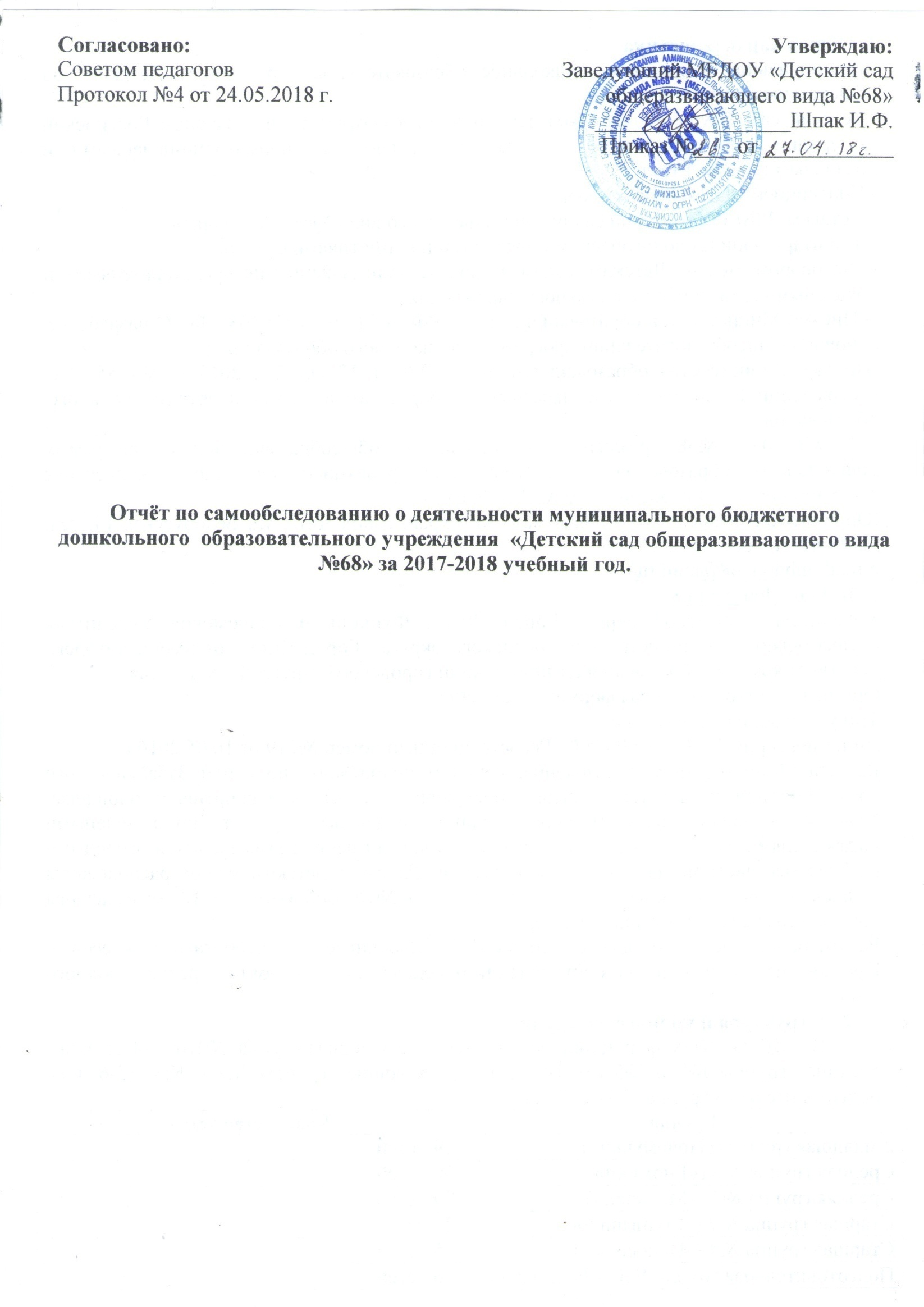 Общая характеристика.Муниципальное бюджетное дошкольное образовательное учреждение «Детский сад общеразвивающего вида №68».  Детский сад  осуществляет свою деятельность в соответствии с Законом Российской Федерации «Об образовании», а так же следующими нормативно-правовыми и локальными документами:- Конвенцией ООН о правах ребёнка.- Уставом  МБДОУ«Детский сад общеразвивающего вида №68 «Звёздочка». - Санитарно-эпидемиологическими правилами и нормативами СанПиН- Договором между Детским садом и родителями (законными представителями) и локальными актами образовательного учреждения; - Письмо Министерства образования и науки РФ от 21.10.2010 г  03-248 «О разработке основной общеобразовательной программы дошкольного образования»;-Приказ Министерства образования и науки РФ от 17 октября 2013 г. №1155 «Об утверждении федерального государственного образовательного стандарта дошкольного образования».МБДОУ №68 реализует - основную общеобразовательную программу дошкольного образования ««Детство» под редакцией авторского коллектива Т.И.Бабаевой, А.Г.Гогоберидзе, З.А.Михайловой.Юридический адрес: 672000, Забайкальский край, город Чита, ул. Белорусская 14, тел. 92-78-49, год основания:1964.e-mail: mbdou_68@mail.ru/сайт: http://dou75.ru/68/Учредитель: городской округ «Город Чита». Функция и полномочия Учредителя осуществляются администрацией городского округа «Город Чита», от имени которого действует комитет образования администрации городского округа «Город Чита». Организационно – правовая форма: учреждение.Тип учреждения: бюджетное.Лицензия серия 75ЛО2 №0000577. Регистрационный номер №219 от 10.05.2016 г.Выдана Министерством образования, науки и молодёжной политики Забайкальского края. На территории детского сада   прогулочных участков и спортивная площадка. Участки оснащены игровым оборудованием, отделены друг от друга зелёными насаждениями. На территории детского сада в летний период высаживается огород и и разбивается цветник на центральной клумбе. Рядом с детским садом расположены социально значимые объекты: СОШ №42, СОШ №16, библиотека №12, музыкальная школа, а также сеть магазинов и аптек. Режим работы детского сада: с 7:30 до 19:30. Выходные дни: суббота и воскресенье. Пребывание воспитанников в Учреждении определяется 12 часами ( в режиме полного дня).Структура и количество групп.          В МБДОУ  №68  функционируют 6 групп:   2 младшая группа  №1(от 3-4 лет), две средние  группы №8 и №5 (от 4-5 лет),  две старшие  группы №7 и №4  (5-6 лет), подготовительная группа №5 (до 7 лет).Структура управления.На основании Устава управление деятельностью МБДОУ «Детский сад общеразвивающего вида №68», осуществляется в соответствии с законодательством Российской Федерации, основано на принципах единаличия и самоуправления. Руководство деятельностью МБДОУ осуществляет заведующим, который назначается на должность и освобождается от должности Учредителем  в соответствии с действующим законодательством РФ. Во время отпуска заведующего руководство Учреждением осуществляет заместитель заведующего по УВР. Формами самоуправления в МБДОУ являются:Общее собрание работников;Педагогический совет;Орган государственно – общественного управления: совет родителей.Особенности образовательного процессаОсуществление образовательной деятельности.Коррекционная работа с детьми дошкольного возраста.Коррекционно–логопедическую работу в подготовительной логогруппе осуществлял учитель-логопед Ивановой Т.А. , в логопункте Иванкина Т.Г.. Работа осуществляется в рамах программы «Детство», использовались дополнительные технологии С.В. Коноваленко, В.В. Коноваленко, Ткаченко Т.А. и др. Образовательную деятельность затрудняло превышение количества детей и непонимание родителей о  необходимости тесного сотрудничества с логопедом. В связи с этим в ДОУ были организованны следующие мероприятия:Семинар-практикум: «Использование игр в развитии диалогического развития» (отв. логопед)Консультация: «Артикуляционная гимнастика дома» - декабрь( отв. логопед)День открытых дверей (отв. психолог, логопеды)Мастер – класс для родителей «Сенсорное развитие детей в домашних условиях» - октябрь(отв. логопеды).Дополнительные образовательные услуги.На основании лицензии №219 от 10 мая 2016 г., в детском саду реализовывались платные  программы дополнительного образования: «Разноцветная палитра», «Говорим красиво».Также в детском саду реализуется бесплатное дополнительное образование.Основные формы работы с родителями.Уже стали традиционными в детском саду такие формы работы:                      - групповые и общие родительские собрания 2 раза в год;                                                         - совместные досуговые мероприятия детей и родителей;                                               - участие в городских, районных, краевых мероприятиях;-участие в интернет конкурсах Всероссийского, Российского уровня.Работа ДОУ в микросоциуме.Большая работа была проведена по организации преемственности с СОШ 42 и 16. Особое место в структуре взаимодействия  отводится сотрудничеству с МОБУ СОШ №42. Преемственность осуществляется  на основе плана совместной работы детского сада и школы, в течение учебного года  проведены совместные мероприятия, самые значимые из которых:- совместное заседание ПМПк по проблеме готовности выпускников МБДОУ к школе;-взаимопосещение открытых уроков в 1 классе, открытых занятий в подготовительных группах;Октябре 2017 г.посещение уроков в СОШ №42 (математика, письмо, окружающий мир);Посещение уроков в СОШ №16 (математика, урок русского языка, литературного чтения);- ноябрь,2017 Круглый стол на тему: «Образовательная деятельность ДОУ и СОШ  с учётом требований ФГОС»- проведение совместных творческих, спортивных, познавательных  мероприятий.- спортивные мероприятия «Весёлые старты» 30.05.2018 г.;- круглый стол по теме здоровьесбережения в ДОУ и СОШ (январь);- конкурс «Шила платье осень» (октябрь);На протяжении нескольких лет детский сад активно работаетс библиотекой №12.Дети любят посещать тематические недели, им интересна обстановка, они чувствуют, что там надо вести себя по-другому. Они любят рассматривать книги, обсуждать их между собой. Каждое мероприятие – небольшое открытие для них. На каждый месяц запланировано мероприятие на различные темы по  ПДД «Красный, жёлтый и зелёный», экологическое воспитание, тематические беседы на тему «Мой город Чита», «Почётная миссия – служения России», «Он первый к звёздам дорогу открыл», «В мир книг» .- Читинский педагогический колледж для прохождения практики студентов- Читинский театр кукол просмотр кукольных спектаклей на профессиональной сцене- Центр «Ступеньки»- психологический центр «от А до Я»На территории ДОУ принимали артистов Краевой филармонии, театр кукол «Тридевятое царство» и т.д.Участвовали в конкурсах рисунков  на базе Краевого краеведческого музея: «Где бывал, что видал на бумаге рисовал», «Мир детства – мир добра», «Рисуем историю Читы».Инновационная деятельность.Анализ инновационного проекта «Волшебная страна математики»В  дошкольном возрасте закладываются основы знаний, необходимых ребенку в школе. Самое главное - это привить ребенку интерес к познанию. Реализацией данного проекта нам бы хотелось показать, что математика по праву занимает очень большое место в системе дошкольного образования. Опираясь на собственный опыт, мы пришла к выводу, что в общепринятой системе обучения не в полной мере реализуется формирование  у детей  математических способностей. Мы планируем осуществлять развитие математических способностей,  через дополнительное образование, организация  целенаправленной интеллектуально – познавательной деятельности. На данном этапе  по реализации проекта, реализуется план методической работы с педагогами и родителями. Собрана информация для сборника по мониторингу ФЭМП у дошкольников, данный сборник находится на стадии публикации. Ведётся онлайн – опрос среди родителей ДОУ на сайте детского сада «Нам важно ваше мнение», который позволяет определить дальнейший план работы по реализации данного проекта.  Дессиминация:-Всероссийский конкурс «Педагогический проект» - получен диплом  победителя 3 степени;-Всероссийский конкурс «Проект педагога» - получен диплом 1 степени;-Сборник статей и сообщений педагогов города Читы - слушателей городской «Школы педагога - исследователя»;-Журнал "GNMC.RU" № 2 (30) 2016;-Всероссийский образовательный портал "Инновации в ДОУ: проектная деятельность" - получен диплом 1 степени;-Всероссийский фестиваль педагогического творчества  - сертификат участника;-Всероссийская выставка РФ, публикация «Инновационная деятельность в ДОУ» - лауреаты победители;-Международный творческий конкурс «Золотая медаль 2018 г.» 1 место.Участие детей:Олимпиада: «Малыши и цифры», Абрамова Арина, диплом 2 степени. «Игры в числа» - Филатов Артём, диплом 2 степени. «Математик» - Павлова Люба, диплом 1 степени.     - Городской шахматный турнир «Золотая ладья»,Муратов Богдан, 3 место.Оценка вклада (удельного веса) отдельных участников инновационного проекта в достижение целей проекта.Заведующий детским садом - создавала условия для организации и проведения мероприятий;Зам. зав. по УВР - обеспечивала необходимой документацией, литературой всех участников проекта, методическими разработками, индивидуальными консультациями, контроль по организации дополнительного образования;   Музыкальный руководитель – помощь  в проведение развлечений, праздников;Воспитатели (педагоги) – разработка и реализация программ дополнительного образования;Педагог-психолог - психолого-педагогическое сопровождение участников проекта, тренинги;Учитель-логопед - развитие у детей памяти, внимания, мышления, воображения, общей моторики в процессе логопедической образовательной деятельности;Завхоз - материально-техническое обеспечение.На наш взгляд, именно в  дошкольном возрасте закладываются основы знаний, необходимых ребенку в школе. Самое главное - это привить ребенку интерес к познанию. Реализацией данного проекта нам бы хотелось показать, что математика по праву занимает очень большое место в системе дошкольного образования. Опираясь на собственный опыт, мы пришла к выводу, что в общепринятой системе обучения не в полной мере реализуется формирование  у детей  математических способностей. В связи с этим, перед нами встала проблема улучшения условий в детском саду для более эффективного развития математических способностей детей. Одной из такой  формы  улучшения условий,  которая органически входила бы в жизнь детского сада, решала проблемы дополнительного ФЭМП,  является дополнительное образование, способствующие  развитию  у детей   интереса к математике в дошкольном возрасте, и отвечающая  современным требованиям ФГОС. Предполагаемые решения и действия в следующем учебном году. Докупить  наглядного пособия по ФЭМП у дошкольников. Выпустить сборник для педагогов программ по дополнительному образованию,с приложениями.3. Условия осуществления образовательного процессаОрганизация развивающей предметно- пространственной среды и материальное оснащение.Состояние помещений ДОУ в удовлетворительном состоянии. Сделан косметический ремонт детского сада.  По выполнению инструкций противопожарной безопасности со стороны администрации ДОУ было проведено __3_ тренировочное практическое занятие по отработке плана эвакуации в дневное время в ДОУ __68__ 2017-2018 г.Количество детей 90, 103, 92, время, затраченное на эвакуацию 9, 10, 11 мин. Грубых нарушений по эвакуации не выявлено.Музыкальный зал совмещен с физкультурным. В зале размещено физкультурное оборудование. На территории ДОУ имеется 6 участков для всех возрастных групп и спортивная площадка.  Медицинское оборудование пополняется, находится в  хорошем техническом состоянии.Нормы питания соблюдены согласно требованиям, меню соответствует разработанному  «10 меню» для всех дошкольных учреждений.В группы закуплены:- развивающие, интерактивные игрушки;- канцелярские товары (альбомы, пластилин, бумага «снегурочка» и т.д.);- стенд  «Я дежурю в уголке природы» в подготовительные группы; - ноутбук;-проектор в среднюю группу;- стульчики, регулируемые для 1 младшей и средней группы №8;В детском саду сделан:- косметический ремонт всех групп;- капитальный ремонт потолка музыкального зала, замена люстр, пошив штор;- замена унитазов и приобретение перегородок в туалетные комнаты подготовительной  группы;- продуктового склада;- лестничных пролетов;В детский сад закуплены: - хозтовары и дезсредства;- для пищеблока приобретены весы;- подписка на методическую литературу (полгода);-приобретена литература по программе «Детство»;По мере возможности докупаются игрушки, игры для совершенствования развивающей предметно - пространственной среды. Созданы условия для развития игровой деятельности, организации двигательной активности. В каждой группе имеется зона выбора и самоопределения, теперь дети имеют возможность выбирать занятия и игры по интересам, учтены возрастные и половые особенности детей.Бюджетные средства за 2017 год были израсходованы в полном объеме. В целом за учебный год  база детского сада изменилась в положительную сторону. На игровых площадках были частично  отремонтированы змейки, скамейки, песочницы и т.д..Материальное оснащение помещений ДОУОбеспечение безопасности жизни и деятельности ребенка в
здании и на прилегающей к ДОУ территории.В ДОУ разработан План безопасности, который ежегодно обновляется,
дополняется. План согласован с ФСБ России по Забайкальскому краю, УМВД
России по г. Чите. Разработан Паспорт безопасности дорожного движения.
Разработан электронный паспорт социально значимого объекта. Детский сад
частично оснащен системой видеонаблюдения. Установлено пока 1 камера внутри детского сада в музыкальном зале. Вход оснащен домофоном. Детский сад
находится на кнопке  «Россгвардия». В ДОУ установлена пожарная
сигнализация, работоспособность которой проверяется ежеквартально
специализированной организацией ООО «Огнезащита». Пожарная
сигнализация выведена на пульт пожарной охраны. Имеются первичные
средства пожаротушения. Изготовлены планы эвакуации при пожаре на все
этажи детского сада.
 Медицинское обслуживание
Медицинское обслуживание осуществляемся поликлиническим
подразделением № 4. В ДОУ имеется медицинский блок, который
включает в себя: процедурный кабинет, медицинский кабинет.
В ДОУ ежедневно работает медицинская сестра, также к ДОУ
прикреплен детский врач. В ДОУ проводятся прививки по плану
национального календаря прививок. Организация питания
В ДОУ организовано 5- развое питание: завтрак, второй завтрак,
обед, полдник и ужин. Питание организовано согласно примерного
примерного 10-дневного меню. Меню рекомендовано Управлением
Роспотребнадзора по Забайкальскому краю. Контроль за организацией
питания осуществляет администрация ДОУ, медицинская сестра и
бракеражная комиссия. Примерное 10-дневное меню размещено на сайте
ДОУ. Ежедневно для родителей в приемных вывешивается меню на день
Результаты деятельности
Информация по МБДОУ№ 68 об участии в 2017 – 2018 учебном году в Международных, Всероссийских, региональных, краевых, городских мероприятиях (конкурсы, конференции, форумы, симпозиумы, методические объединения)СПИСОК
опубликованных и приравненных к ним научных и учебно-методических работ в 2017/2018 учебном году.Достижения воспитанников МБДОУ №68
в 2017-2018 у.г.Кадровый потенциалВ МБДОУ №68 работают: Педагогов 13, имеющие следующие категории:2- высшая категория;6-первая категория;2-вторая категория;2- соответствие должности;Образовательную деятельность осуществляют:- 2 логопеда; - 9 воспитателей; - 1 музыкальный  руководитель; -1инструктор по физической культуре; -1психолог; - 1 педагог дополнительного образования.Состояние работы по повышению квалификации  педагогических кадров.Список педагогов МБДОУ «Детский сад общеразвивающего вида №68»,
повысивших свою квалификацию в 2017/2018 учебном году.Организация различных форм обучения для всех категорий педагогов.-Методические объединения.-Для воспитателей -Для инструктора по ФИЗО-Для музыкального руководителя-Для воспитателя изостудии-Для логопеда Педагоги все активно посещали методические объединения на городском уровне. В декабре  месяце педагогами детского сада был проведён открытый просмотр образовательных ситуаций по театрально и трудовой деятельности. Также по данным направлениям были проведены конкурсы «На лучшее обеспечение группы по театральных уголков», «На лучший уголок дежурства». В  МБДОУ работают 4 педагога, имеющие звание «Почетного работника общего образования РФ», и 1 педагог«Заслуженные профессиональные работники Читинской области. Проведенный анализ кадрового состава показывает, что в настоящее время в дошкольном образовательном учреждении   сложилась образовательная система, которая способна в полном объеме предоставить ребенку качественное дошкольное образование.Но вместе с тем, в ходе кадрового анализа выявлен ряд проблем:- недостаточная готовность большинства педагогов транслировать опыт работы посредством участия во всероссийских, окружных и  районных мероприятиях (не умение презентовать себя и свои результаты работы); - несформированность  у педагогов мотивации   к  повышению профессионального уровня через процедуру аттестации.Несомненно,  первое место в работе ДОУ было отведено на реализацию дорожной карты, составлению индивидуальных маршрутов, плана работы педагогов по введению «Стандарта «Педагог»». На протяжении второго полугодия  на базе ДОУ осуществлялась работа с педагогами и родителями по данному вопросу, разработан план постоянно действующего семинара, план работы с родителями. В ДОУ продолжает свою  работу творческая группа. 6. Финансовые ресурсы ДОУ и их использованиеЗаключение. Перспективы и планы развитияПлан развития и приоритетные задачи на 2017-2018 учебный годСовершенствовать работу с дошкольниками по развитию творческих, коммуникативных и речевых способностей через театрально - игровую деятельность.Формирование  социального  опыта детей через разные виды трудовой деятельности.В  учебном году за 1-ое полугодие были проведены педсоветы: аналитический:Установочный педагогический совет № 1(август 2017г)- Аналитический по итогам первого полугодия(январь 2018г)- Итоговый (май 2018г)тематический:- «Реализация   первой годовой задачи: «Совершенствовать работу с дошкольниками по развитию творческих, коммуникативных и речевых способностей, через театрально-игровую деятельность».                    (январь 2017г)          -  «Формирование социального опыта детей, через разные виды трудовой деятельности».                    (апрель 2018г)Организация руководства и внутри садовского контроля:Оперативный контроль проходит в системе по схеме: вопросы, требующие постоянного контролявопросы, требующие контроля не реже одного раза в месяцвопросы, требующие контроля не реже одного раза в квартал.Тематический контроль.Тема: «Совершенствовать работу с дошкольниками по развитию творческих, коммуникативных и речевых способностей, через театрально-игровую деятельность».Тема:  «Формирование социального опыта детей, через разные виды трудовой деятельности».Анализ методической работы за первое полугодие 2017-2018 учебного года.Выводы и перспективы
Выводы: проведенный самоанализ деятельности МБДОУ «Детский сад общеразвивающего вида № 68» показал, что ДОУ продолжает работать в режиме
развития. Деятельность коллектива направлена на реализацию федерального
государственного образовательного стандарта дошкольного образования.
Дошкольное учреждение является открытой образовательной системой,
конкурентоспособным на рынке образовательных услуг.
Перспективы:
1. Работа ДОУ в инновационном режиме. Увеличение педагогов, имеющих
статус «Педагог-исследователь».
2. Создание благоприятного имиджа учреждения.
3. Увеличение числа педагогов с первой и высшей квалификационной
категорией.Результаты анализа показателей деятельностиПоказатели
деятельности дошкольной образовательной организации, подлежащей самообследованию
(утв. приказом Министерства образования и науки РФ от 10 декабря 2013 г. N 1324)Разделы:Разделы:1. Общая характеристикастр. 32. Особенности образовательного процессастр. 43 .Условия осуществления образовательного процессастр. 124. Результаты деятельностистр. 175 . Кадровый потенциалстр. 236. Финансовые ресурсы и их использованиестр. 267. Заключение. Перспективы и планы развитиястр. 278. Результаты анализа показателей деятельностистр. 28ГруппаКоличество детей2 младшая группа («Почемучки»)29 детейСредняя группа №8 («Гномики»)30 детейСредняя группа №5 («Морячки»)29 детейСтаршая группа №7 («Солнышки»)26 детейСтаршая группа №4 («Непоседы»)25 детейПодготовительная группа №3 («Звёздочки»)26 детейИтого: 6 группвоспитанников2017-2018 учебный год2017-2018 учебный год2017-2018 учебный годзачисленовыпущено Логопедическая группа (функционировала до 18 ноября 2017 г., впоследствии произошло сокращение на основании приказа комитета образования)15 детей – с речевым заключением ФФН.Дети подготовительной группы различают понятия: «слово», «звук», «предложение» владеют приемами словообразования.Выделяют гласный звук из любой позиции, способны провести звуковой анализ слова.Логопункт25 детей, из них 22 ребёнка  – с ФФН, и 3 ребёнка с ОНР.С чистой речью выпущено- 89 % детей, со значительным улучшением – 11 %, без улучшений – 0%.НаправлениеНаименование дополнительного образованияФ.И.О. педагогаВзаимодействие с социумом и родительской общественностью.Художественно -эстетическое«Разноцветная палитра»Засухина Л.А.Итоговая выставка работ детей за 2017-2018 у. г.Участие в конкурсе рисунков «Где бывал, что видал – на бумаге рисовал» - подг. группа Котова Анастасия.  Международный конкурс «В объятиях зимы»- старшая группа Турдукулов Нурель, Журавлёва Юлия, дипломы 2 степени.Международный конкурс творческих работ «Мир моими  глазами», Халецкая Дарья – 2 место.Городской конкурс «Рисуем историю Читы» - Долгова Василиса, старшая группа.Речевое развитие«Говорим красиво»Иванова Т.А.Конкур чтецов: «Мы славим женщину чьё имя мать»Лямичев Миша, Лобанов Рома, Лобач Света, Ковыльченко Костя, Гордеев Костя.«Россия Родина моя»Артемьева ксения, Никофоров Кирилл, Максименко Дмитрий, Гордеев Костя.Физическое развитие«Азбука танца»Иванова Я.С.Отчётный концерт для родителей в декабре и мае.Постановка танцев в утренниках, организуемых в ДОУ.НаправлениеНаименование дополнительного образованияФ.И.О. педагогаВзаимодействие с социумом и родительской общественностью.Художественно -эстетическое«Чудеса конструирования»Смагина И.А.Городской конкурс «Мир техники вокруг нас», Кирюшкин Антон «Машина пылесборник».Художественно -эстетическое«Волшебный квадратик»Халецкая Т.А.Проведение мастер – класса «Оригами».Организация выставки поделок детей «В мире оригами».Познавательное развитие«Быстрая дамка»Ульзутуева Е.Н.Городской шахматный турнир «Золотая ладья»,Муратов Богдан, 3 место.Познавательное развитие«Занимательная математика»Засухина Е.А.Терских В.Ю.Участие в олимпиаде: «Малыши и цифры», Абрамова Арина, диплом 2 степени. «Игры в числа» - Филатов Артём, диплом 2 степени. «Математик» - Павлова Люба, диплом 1 степени.МесяцНазвание мероприятияСЕНТЯБРЬ- Анкетирование  родителей«Давайте познакомимся»-Празднование Дня Знаний- Оформление информационных стендов в  группах  детского сада:Уголок здоровья:«Профилактика гриппа у детей»Родительский уголок:«Воспитание маленького артиста»Оформление уголков безопасности дорожного движения в группах- Родительская гостиная:«Психические травмы детства. Как они влияют на нашу взрослую жизнь»- Составление нормативно-правовых документов.- Заключение договоров с социумом- «Осенние вкусности» ярмарка-«День мама-папа управления» - празднование дня дошкольного работника- конкурс «Сердце отдаю детям»ОКТЯБРЬПроведение общего и групповых родительских собраний.-Оформление уголков «Поздравления ко Дню пожилого человека»- Выставка «В ритмах листопада»- Составление плана работы родительского комитета.- Общее  родительское собрание.- Оформление информационных стендов в  группах  детского сада:Памятки для родителей:«Как сделать домашний театр теней»Родительский уголок:«Что нас радует» - ориентиры по каждой образовательной области.Уголок здоровья:«Целебные травы»-Родительский субботник(уборка помещений и территорий)- Мастер – класс:«Сенсорное развитие детей в домашних условиях»Конкурс «Шила платье осень» (совместно со школой №42)НОЯБРЬ- День открытых дверей- конкурс чтецов «Слово доброе о маме»- Оформление информационных стендов в  группах  детского сада:Памятки для родителей:«Какие игрушки необходимы детям»Родительский уголок:«Заповеди семейного воспитания»  Уголок здоровья:«Компьютер: "За" и "Против"»  - Мастер – класс: «Развитие творческого, нравственного, эмоционального потенциала детей посредством песочной терапии»-Конкурс «Лучший зимний участок»- Конкурс музыкально – театральных уголков «Артисты большого театра».ДЕКАБРЬ- Консультация«Артикуляционная гимнастика дома»- Оформление информационных стендов в  группах  детского сада:Родительский уголок:«Новогоднийутренник в детском саду»  Уголок здоровья:«Новогодние подарки»- Конкурс зимних участков «Мы встречаем зиму добрыми делами»- Организация и приобретение новогодних подарков.-Конкурс детских проектов- Конкурс: «Рукавичка деда мороза» ЯНВАРЬ- Оформление информационных стендов в  группах  детского сада:Памятки для родителей:«Зимние игры и развлечения»Родительский уголок:«Трудовая деятельность дома, польза или вред?»  Уголок здоровья:«Как уберечь детей от простуды»- Анкетирование родителей-Родительское собрание для подготовительной группы с приглашением завуча начальной школы №42,16.ФЕВРАЛЬ-Спортивный праздник  «Супер папа»- Тренинг:«Обучение родителей (группы риска) технике релаксации: «Что делать, когда он сводит с ума?»- Анализ итогов успеваемости за 1 полугодие первоклассников-выпускников ДОУ- Оформление информационных стендов в  группах  детского сада:Родительский уголок:«23- февраля семейный праздник»  Уголок здоровья:«Папа как пример для ребёнка»МАРТ-Мастер-класс: «Пение в помощь речи!»- Оформление информационных стендов в  группах  детского сада:Родительский уголок:«В семье будущий первоклассник» (подготовительные группы)  Уголок здоровья:«Как предупредить весенний авитаминоз»- День открытых дверей- конкурс «Мисс мама»- Развлечение «А ну-ка девочки»- Фото конкурс «Пойман за чтением»;-Олимпиада «Из истории книги» (на сайте детского сада).АПРЕЛЬ- Анкетирование «Ваше мнение о работе дошкольного учреждения»-«Весёлая мордашка» фотовыставка- тематический день «Один день юмора и смеха»- Оформление информационных стендов в  группах  детского сада:Родительский уголок:«Дидактические игры по трудовому воспитанию» Уголок здоровья:«Дети и дорога»- Акция «Укрась кусочек планеты» (участие в озеленении участков)-Проведение субботника по благоустройству территории ДОУМАЙ- Индивидуальные встречи с родителями по результатам диагностики развития детей подготовительной группы-Фестиваль песен победы «Победный май»- Оформление информационных стендов в  группах  детского сада:Родительский уголок:«Что должен знать и уметь выпускник младшей (средней, старшей, подготовительной) группы» Уголок здоровья:«Охрана безопасности жизни детей летом»- Заседание родительского комитета-Участие родителей в празднике выпускного бала- Выставка работ художественно-продуктивной деятельности: «Чему мы научились за год»- Отчетный концерт дополнительного образования3.1.Конкретные мероприятия проектаМероприятиеМероприятиеКатегория участников проектаКатегория участников проектаСрокиСроки3.1.Конкретные мероприятия проекта3.2.Тематика заседаний (педсоветов, творческих групп, МО и др.) по направлениям инновационной деятельностиТема заседанияТема заседанияТема заседанияТема заседанияСрокиСроки3.2.Тематика заседаний (педсоветов, творческих групп, МО и др.) по направлениям инновационной деятельностиПроведение тематической недели «Математика – это интересно!».Проведение тематической недели «Математика – это интересно!».Проведение тематической недели «Математика – это интересно!».Педагоги и родители ДОУоктябрьоктябрь3.2.Тематика заседаний (педсоветов, творческих групп, МО и др.) по направлениям инновационной деятельности3.2.Тематика заседаний (педсоветов, творческих групп, МО и др.) по направлениям инновационной деятельности3.3.Открытые мероприятия проекта (конференции, семинары, круглые столы, стажировки)ТипмероприятияТемаТемаДля какой категории работников проводитсяСроки3.3.Открытые мероприятия проекта (конференции, семинары, круглые столы, стажировки)Круглый стол со школой №42 и №16 «Образовательная деятельность по ФЭМП»«Образовательная деятельность по ФЭМП»Педагоги ДОУ №68,№55,№49 и СОШ №16 и №42.ноябрь3.3.Открытые мероприятия проекта (конференции, семинары, круглые столы, стажировки)Открытые просмотры образовательной деятельности по ФЭМП в СОШ №42 и СОШ №16«Увеличить на…уменьшить на…….»(учитель Фомина Г.А.)«Урок повторение»(Викс Т.А.)«Увеличить на…уменьшить на…….»(учитель Фомина Г.А.)«Урок повторение»(Викс Т.А.)Педагоги ДОУ №68.декабрьОткрытые мероприятия проекта (конференции, семинары, круглые столы, стажировки)Открытые просмотры образовательной деятельности по ФЭМП в МБДОУ №68«Поможем буратино»(Исалиева А.К.)«Поможем буратино»(Исалиева А.К.)Педагоги ДОУ №68,№55,№49 и СОШ №16 и №42.ноябрьБриффинг«Математика в повседневной жизни ребёнка»«Математика в повседневной жизни ребёнка»Педагоги  ДОУмартОнлайн анкета«Нам важно Ваше мнение» (по ФЭМП)«Нам важно Ваше мнение» (по ФЭМП)Родители ДОУВ течение годаШашечный турнир«Научим незнайку играть в шашки»«Научим незнайку играть в шашки»Дети подготовительной группы, родителимайКВН«В стране математики»«В стране математики»Дети средней группы №7 и №4, родителимайВид помещения, функциональное использованиеОснащениеКабинет заведующегоИндивидуальные консультации, беседы с педагогическим, медицинским, обслуживающим персоналом и родителями (создание благоприятного психо-эмоционального климата для работников ДОУ и родителей; развитие профессионального уровня педагогов; просветительская, разъяснительная работа с родителями по вопросам воспитания и развития детей с проблемами в развитии)Мебель (стол, стулья)Шкафы для хранения документацииНормативно-правовая база ДОУПрофессиональный компьютерИнтернет (wi-fi)Групповые комнаты:- сюжетно-ролевые игры;- самообслуживание;- трудовая деятельность;- самостоятельная творческая деятельность;- ознакомление с природой, труд в природе;- сенсорное развитие;- речевое развитие;- ознакомление с художественной литературой и художественно-прикладным искусством;- математическое развитие;- обучение грамоте;- развитие элементарных историко-географических представленийДидактические игры на развитие психических функций (мышления, внимания, памяти, воображения).Дидактический материал по сенсорике, математике, речевому развитию, обучению грамоте.Календарь погоды (ср.гр., ст.гр.)Плакаты и наборы дидактических наглядных материалов с изображением животных, птиц, насекомых, обитателей морей и рек.Телевизор, видеомагнитофон (подг.гр.)Мягкие модули (старшие группы)Экраны для мультимедиа (все группы)Проектор (старшие группы, средняя)Детская мебель для практической деятельностиИгровая мебельЛитературный центрМатематический центрЦент настольно-печатных игр (мозаики, пазлы, головоломки, лото и т.д.)Центр природыИгровой центрЦентр двигательной деятельностиЦентр строительных игр и цент безопасностиЦентр творчестваМузыкальный центр (игры, различные виды театров)Экспериментальный центрСпальное помещение Музыкальный центр Приемная- информационно-просветительская работа с родителями- игровая деятельность- утренняя гимнастика-стенд «Зона выбора и самоопределения»-«Здравствуй, я пришел»Информационные уголкиВыставки детского творчестваНаглядно-информационный материал для родителейМетодический кабинет-осуществление методической помощи педагогам;- организация консультаций, семинаров, педагогических педсоветов и часов;- выставка дидактических и методических материалов для организации работы с детьми по различным направлениям развитияБиблиотека педагогической и методической литературыБиблиотека периодических изданийПособия для занятийОпыт работы педагоговМатериалы консультаций, семинаров, педсоветов, педагогических часовДемонстрационный и раздаточный материал для образовательной деятельности с детьмиИллюстративный материалИгрушки, муляжи, гербарии, коллекцииКомпьютер (2 шт.)Принтер (2шт.)Мебель (столы, шкафы и стеллажи для пособий)Ламинатор (1 шт.)Проектор (1 шт)Фотоаппарат (1 шт)Переносная колонка (1 шт)Брошюратор (1 шт.)Говорящая ручка «Знаток»Кабинет учителя-логопеда- образовательная деятельность с детьми по коррекции речи- консультативная работа с родителями по коррекции речиНастенное зеркалоСтолы и стулья для учителя-логопеда и детейШкафы для методической литературы и пособийФланелеграфИндивидуальные зеркала для детейМагнитная доскаКомпьютер (1 шт.)Физкультурный зал, кабинет музыкального руководителя- образовательная деятельность с детьми по музыкальному и физическому развитию- индивидуальные занятия- тематические досуги, развлечения, праздники, утренники- родительские собрание и др.мероприятий с родителямиБиблиотека методической литературы по музыкальному и физкультурному развитиюСтеллаж для пособий, игрушек, атрибутовПианиноМагнитофонСабвуфер (1 шт. 6 колонок)Ноутбук (1 шт.) Подборка аудио-, видеокассет и CD дисковСпортивное оборудование для прыжков, метания, лазанияСпортивный инвентарь для образовательной области «Физическое развитие»Видео камера.КостюмернаяРазвитие воображения, творчества, эмоционального развития детейКостюмы для праздников, утренниковШкаф для хранения костюмовМатериал для оформления зала к утренникам, праздникамМедицинский кабинет и изоляторОсмотр детей, консультации медсестры, врачей: профилактика, оздоровительная работа с детьми, консультативно-просветительская работа с родителями и работниками ДОУМебель (столы, стулья, шкафы)Весы, ростомерМедицинские препаратыКушетка«Зеленая зона» участкаПрогулки, игровая деятельность, физкультура, досуги, праздники, самостоятельная двигательная активность: развитие познавательной, трудовой деятельности посредством сезонного оформления участковСпортивное оборудование для двигательной активности детейИнвентарь для трудовой деятельности детейИгрушки для игры в песочницеИгровое оборудование (постройки)Экологические тропинки (огород)Участие в
мероприятиях
Международного уровня
(название мероприятия,
Ф.И.О. педагога, тема
представленного
материала, месяц/год,
результат участия)Участие в
мероприятиях
Всероссийского уровня
(название мероприятия,
Ф.И.О. педагога, тема
представленного
материала, месяц/год,
результат участия)Участие в
мероприятиях
Регионального уровня
(название мероприятия,
Ф.И.О. педагога, тема
представленного
материала, месяц/год,
результат участия)Участие в мероприятиях
краевого уровня
(название мероприятия,
Ф.И.О. педагога, тема
представленного материала,
месяц/год, результат участия)Участие в мероприятиях
городского уровня
(название мероприятия,
Ф.И.О. педагога, тема
представленного материала,
месяц/год, результат участия)Международный творческий конкурс «Золотая медаль 2018»- Жабровец Ю.В., медаль и диплом за 1 место.Всероссийская олимпиада для  дошкольников «Малыши и цифры», Жабровец Ю.В., диплом. Конкурс Л.С. Выгодского.Жабровец Ю.В. «Волшебная страна математики» -участники.Муниципальная августовская педагогическая конференция «Муниципальная система образования: актуальные вопросы, достижения, инновации»Жабровец Ю.В. «Волшебная страна математики» - сертификатМуниципальная августовская педагогическая конференция «Муниципальная система образования: актуальные вопросы, достижения, инновации»Ульзутуева Е.Н. «РППС в ДОУ в соответствии с условиями ФГОС» - сертификатМуниципальная августовская педагогическая конференция «Муниципальная система образования: актуальные вопросы, достижения, инновации»Шпак И.Ф. «Преемственность ДОУ и СОШ в свете введения ФГОС» - сертификатVI Всероссийский конкурс детского рисунка «Зеркальный отпечаток», Смагина И.А., диплом.Муниципальная августовская педагогическая конференция «Муниципальная система образования: актуальные вопросы, достижения, инновации»Смагина И.А. «Поддержка образовательной инициативы семьи в условиях реализации ФГОС» - сертификатVlll Всеросийский симпозиум с международным участием, Иванова Т.А. «Современные тенденции и перспективы развития доступного и качественного образования детей с ограниченными возможностями здоровья», сертификат.1.Забайкальская региональная общественная организация «Забайкальская ассоциация специальных педагогов», Иванова Т.А., почётная грамота за участие в реализации системы специального образования Забайкальского края.2.Участники 1-го Краевого съезда специалистов дефектологической службы Забайкальского края «Особые дети в обществе»,  Иванова Т.А., сертификат.«РППС логопедического кабинета», номинация «Мал золотник, да дорог», Иванова Т.А., грамота 1 место. Городской конкурс среди учителей-логопедов «рабочая программа как современное методическое средство образовательного процесса в работе с детьми, имеющими нарушение речи» - Иванова Т.А., грамота.Vlll Всеросийский симпозиум с международным участием, Иванкина Т.Г. «Современные тенденции и перспективы развития доступного и качественного образования детей с ограниченными возможностями здоровья», сертификат.1.Забайкальская региональная общественная организация «Забайкальская ассоциация специальных педагогов», Иванкина Т.А., почётная грамота за участие в реализации системы специального образования Забайкальского края.2.Участники 1-го Краевого съезда специалистов дефектологической службы Забайкальского края «Особые дети в обществе»,  Иванкина Т.Г., сертификат.Международный конкурс творческих работ «Мир моими глазами», Халецкая Т.А. – диплом 2 место.Международный конкурс творческих работ «В обьятиях зимы», Засухина Л.А. – диплом 2 место.Международный конкурс творческих работ «Мир моими глазами», Засухина Л.А. – диплом 2 место.Выставка детских рисунков «Рисуем историю Читы», Засухина Л.А..Выставка детских рисунков «Мир добра – мир детства», Засухина Л.А..Городской конкурс «Бизнес глазами детей», Терских В.Ю., сертификат участника.№ФИО автора 
Когда
опубликован
Где опубликованоТема (наименование) публикации1Жабровец Ю.В.март, 2018сайт Мультиурок«Инновационный проект «Волшебная страна математики»»2Жабровец Ю.В.январь, 2018сайт Мультиурок«Интерактивные технологии в дошкольном образовании»3.Жабровец Ю.В.май, 2018 Журнал «Старший воспитатель»«Интеллектуальное кафе»4.Иванова Т.А.октябрь,2017сайт «Инфоурок»«Театр скороговорок»5.Иванова Т.А.декабрь,2017сайт «Инфоурок»«Мнемотаблицы по лексическим темам в подготовительной группе»6.Иванова Т.А.декабрь,2017сайт «Инфоурок»«Игры по развитию речи»7.Иванова Т.А.февраль, 2018сайт «Инфоурок»Благодарность за создание методической копилки8.Жабровец Ю.В.март, 2018сайт «Мультиурок»Благодарность за создание методической копилки9.Иванкина Т.Г.2018 г.Вестник специального педагога Забайкальского края«Компьютерные технологии в работе логопеда»10.Смагина И.А.апрель,2018 Сайт «Мультиурок»«Теоретические аспекты ознакомления младших дошкольников с трудом взрослых в ДОО»11.Смагина И.А.май,2018Сайт «Мультиурок»«Проведение новогодних утренников»№Уровень
участияДатаМероприятиеРезультат1Участие в конкурсе рисунковоктябрь,2017 г. «Где бывал, что видал – на бумаге рисовал» - подг. группа Котова Анастасия.  диплом2Международный конкурсянварь,2017 г.«В объятиях зимы»- старшая группа Турдукулов Нурельдиплом 2 степени.3Международный конкурсянварь,2017 г.«В объятиях зимы»- старшая группа Журавлёва Юлиядиплом 2 степени.4Городской конкурс февраль,2018 г.«Рисуем историю Читы» - Долгова Василиса, старшая группа.участие5Международный конкурс февраль,2018 г.«Мир моими  глазами», Халецкая Дарья диплом 2 степени.6Городской конкурс март,2018г.«Мир техники вокруг нас», Кирюшкин Антон «Машина пылесборник».участие7Городской конкурсмарт,2018г.шахматный турнир «Золотая ладья»,Муратов БогданДиплом 3 место8Всероссийская олимпиадаянварь,2018 г.«Малыши и цифры», Абрамова Аринадиплом 2 степени9Всероссийская олимпиадамарт,2018г.«Игры в числа» - Филатов Артёмдиплом 2 степени10Всероссийская олимпиада март,2018г.«Математик» - Павлова Любадиплом 1 степени11Всероссийский конкурсдекабрь,2017 г.«Слово педагога», Остров знанийдиплом 1 степени12Международная викторинаянварь,2018 г.«Звуки, буквы, слоги»диплом 1 степени13Международный конкурсянварь,2018 г.«АБВГДЕйка»диплом 1 степени14Всероссийский конкурсапрель, 2018 г. «Зеркальный отпечаток», Урюпин Дима, Белокопытова Таисия, Турдугулов Нурель, Воробьева Лена, Алямская Алёна, Алёкменская Настя, Раевских Ульяна, Харлампиева Василиса, Бекмурзаева Акмарал, Тимченко АртёмаДипломы  1 степени15Городской конкурсмай, 2018 г.«Бизнес глазами детей», Влавацкая Ксения.Дипломы№п\п                Наименование должности      Количество ставок1Заведующая12Зам.зав.по УВР13Воспитатель10,754Муз. работник1,55Учитель-логопед26Инструктор по физической культуре0,757Завхоз18Делопроизводитель0,59Повар310Кухонный рабочий 1,111Кастелянша0,512Помощник воспитателя913Рабочий по обсл.зданий1,2514Грузчик0,515Машинист по стирке белья2,216УСП117Дворник118Сторож319Кладовщик120Педагог ДО121Психолог0,5Итого:43,55№ФИО педагога
(преподаваемый
предмет),
руководителя
(если курсы
управленческие)
Название
программы, кол-
во часов
УчреждениеДокумент,
подтверждающий
прохождение
курсов1.Жабровец Ю.В.«Управление качеством дошкольного образования в условиях введения ФГОС», 72 ч.Государственное учреждение
дополнительного
профессионального образования
«Институт развития
Забайкальского края»Удостоверение
о повышении
квалификации
№23792, февраль,
2018г.2.Жабровец Ю.В.«Ребёнок с расстройством аутического спектра в дошкольном учреждении», 4 ч.Государственное учреждение
«Центр психолого-педагогической, медицинской и социальной помощи «ДАР»
Забайкальского края»Сертификат стажировки.3. Иванова Т.А.«Теоретические и практические основы логопедии», 72 ч.Государственное учреждение
дополнительного
профессионального образования
«Институт развития
Забайкальского края»Удостоверение
о повышении
квалификации
№16884, февраль,
2017г.4.Иванова Т.А.«Городская школа педагога-исследователя», 26 ч.Государственное учреждение
дополнительного
профессионального образования
«Институт развития
Забайкальского края»Удостоверение
о повышении
квалификации
№19455, май,
2017г.5.Иванкина Т.Г.«Ребёнок с расстройством аутического спектра в дошкольном учреждении», 4 ч.Государственное учреждение
«Центр психолого-педагогической, медицинской и социальной помощи «ДАР»
Забайкальского края»Сертификат стажировки.6.Иванкина Т.Г.                  Иванова Т.А.«Особенности педагогической работы со смешанной категорией детей в дошкольном образовательном учреждении», 12 ч.Государственное учреждение
«Центр психолого-педагогической, медицинской и социальной помощи «ДАР»
Забайкальского края»Сертификат стажировки,12 апреля, 2018 г.7.Иванкина Т.Г.Иванова Т.А.«Абилитационная компетентность родителей, имеющих ребёнка с расстройством аутического спектра», 4 ч.Государственное учреждение
«Центр психолого-педагогической, медицинской и социальной помощи «ДАР»
Забайкальского края»Сертификат стажировки,08 февраля, 2018 г.8. Халецкая Т.А.«Дошкольное образование», переподготовка.ООО «Галерея проектов»Диплом ПП №008420, май 2017 г.Выделяемая суммауслугиСредняя суммаОстаток Не хватает71752,00Ростелеком15780,00Дезинфекция 190018002500Дератизация 190018002500Обработка от клещей190018002500Обследование песка6148,51Вывоз ТБО24766,56Испытание электроустановок(кухня и прачка)Испытание защитных средств9000Обследование огнетушителей12000,00Тех. Обслуж. Пожарн. Сигнализации12000,00СОУТПроверка(весов,монометров,термометров)8995,82Обслуживание домофона(не обосновываем)83930,00Медосмотр 67688,00Санминимум24080,00Тревожная кнопка13533,84Сайт 9240,00Обучение руководителей3000,00106503,00;112543,00Учебные расходыКанцелярия Игрушки НоутбукиПроектор 45024,00Хоз. Расходы и материалыМягкий инвентарьРемонт 1771,00Медикаменты (не обосновываем)N п/пПоказателиЕдиница измерения1.Образовательная деятельность1.1Общая численность воспитанников, осваивающих образовательную программу дошкольного образования, в том числе:166 человек1.1.1В режиме полного дня (8 - 12 часов)166 человек1.1.2В режиме кратковременного пребывания (3 - 5 часов)0 человек1.1.3В семейной дошкольной группе 0 человек1.1.4В форме семейного образования с психолого-педагогическим сопровождением на базе дошкольной образовательной организации0 человек1.2Общая численность воспитанников в возрасте до 3 лет0 человек1.3Общая численность воспитанников в возрасте от 3 до 8 лет166 человек1.4Численность/удельный вес численности воспитанников в общей численности воспитанников, получающих услуги присмотра и ухода:166 человек 100/%1.4.1В режиме полного дня (8 - 12 часов)166 человек 100/%1.4.2В режиме продленного дня (12 - 14 часов)0 человек 0/%1.4.3В режиме круглосуточного пребывания0 человек 0/%1.5Численность/удельный вес численности воспитанников с ограниченными возможностями здоровья в общей численности воспитанников, получающих услуги:0 человек 0 /%1.5.1По коррекции недостатков в физическом и (или) психическом развитии0 человек 0 /%1.5.2По освоению образовательной программы дошкольного образования0 человек 0 /%1.5.3По присмотру и уходу0 человек 0 /%1.6Средний показатель пропущенных дней при посещении дошкольной образовательной организации по болезни на одного воспитанника5-7 день1.7Общая численность педагогических работников, в том числе:14 человек1.7.1Численность/удельный вес численности педагогических работников, имеющих высшее образование6 человек 42/%1.7.2Численность/удельный вес численности педагогических работников, имеющих высшее образование педагогической направленности (профиля)6 человек 42/%1.7.3Численность/удельный вес численности педагогических работников, имеющих среднее профессиональное образование6 человек 42/%1.7.4Численность/удельный вес численности педагогических работников, имеющих среднее профессиональное образование педагогической направленности (профиля)6 человек 42/%1.8Численность/удельный вес численности педагогических работников, которым по результатам аттестации присвоена квалификационная категория, в общей численности педагогических работников, в том числе:8 человек 57/%1.8.1Высшая 2 человек 14/%1.8.2Первая6 человек 42/%1.9Численность/удельный вес численности педагогических работников в общей численности педагогических работников, педагогический стаж работы которых составляет:4человек/%1.9.1До 5 лет5 человек 35/%1.9.2Свыше 30 лет4 человек 28/%1.10Численность/удельный вес численности педагогических работников в общей численности педагогических работников в возрасте до 30 лет3 человек 21/%1.11Численность/удельный вес численности педагогических работников в общей численности педагогических работников в возрасте от 55 лет4 человек 28/%1.12Численность/удельный вес численности педагогических и административно-хозяйственных работников, прошедших за последние 5 лет повышение квалификации/профессиональную переподготовку по профилю педагогической деятельности или иной осуществляемой в образовательной организации деятельности, в общей численности педагогических и административно-хозяйственных работниковчеловек/%1.13Численность/удельный вес численности педагогических и административно-хозяйственных работников, прошедших повышение квалификации по применению в образовательном процессе федеральных государственных образовательных стандартов в общей численности педагогических и административно-хозяйственных работниковчеловек/%1.14Соотношение "педагогический работник/воспитанник" в дошкольной образовательной организации1 человек/ 25 человек1.15Наличие в образовательной организации следующих педагогических работников:1.15.1Музыкального руководителяда1.15.2Инструктора по физической культуреда1.15.3Учителя-логопедада1.15.4Логопеда1.15.5Учителя-дефектологанет1.15.6Педагога-психологада2.Инфраструктура2.1Общая площадь помещений, в которых осуществляется образовательная деятельность, в расчете на одного воспитанника451,4 кв. м, на 1 воспитанника 1,52.2Площадь помещений для организации дополнительных видов деятельности воспитанников82,6 кв. м2.3Наличие физкультурного заланет2.4Наличие музыкального залада2.5Наличие прогулочных площадок, обеспечивающих физическую активность и разнообразную игровую деятельность воспитанников на прогулкеда